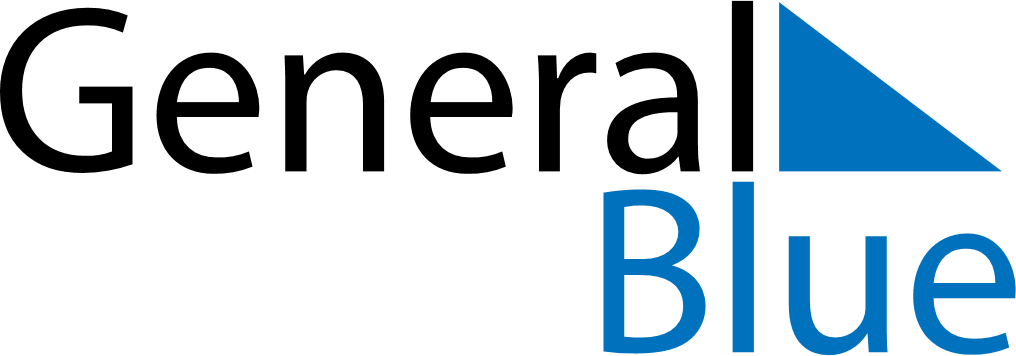 October 2018October 2018October 2018SloveniaSloveniaSUNMONTUEWEDTHUFRISAT123456789101112131415161718192021222324252627Sovereignty Day28293031Reformation Day